,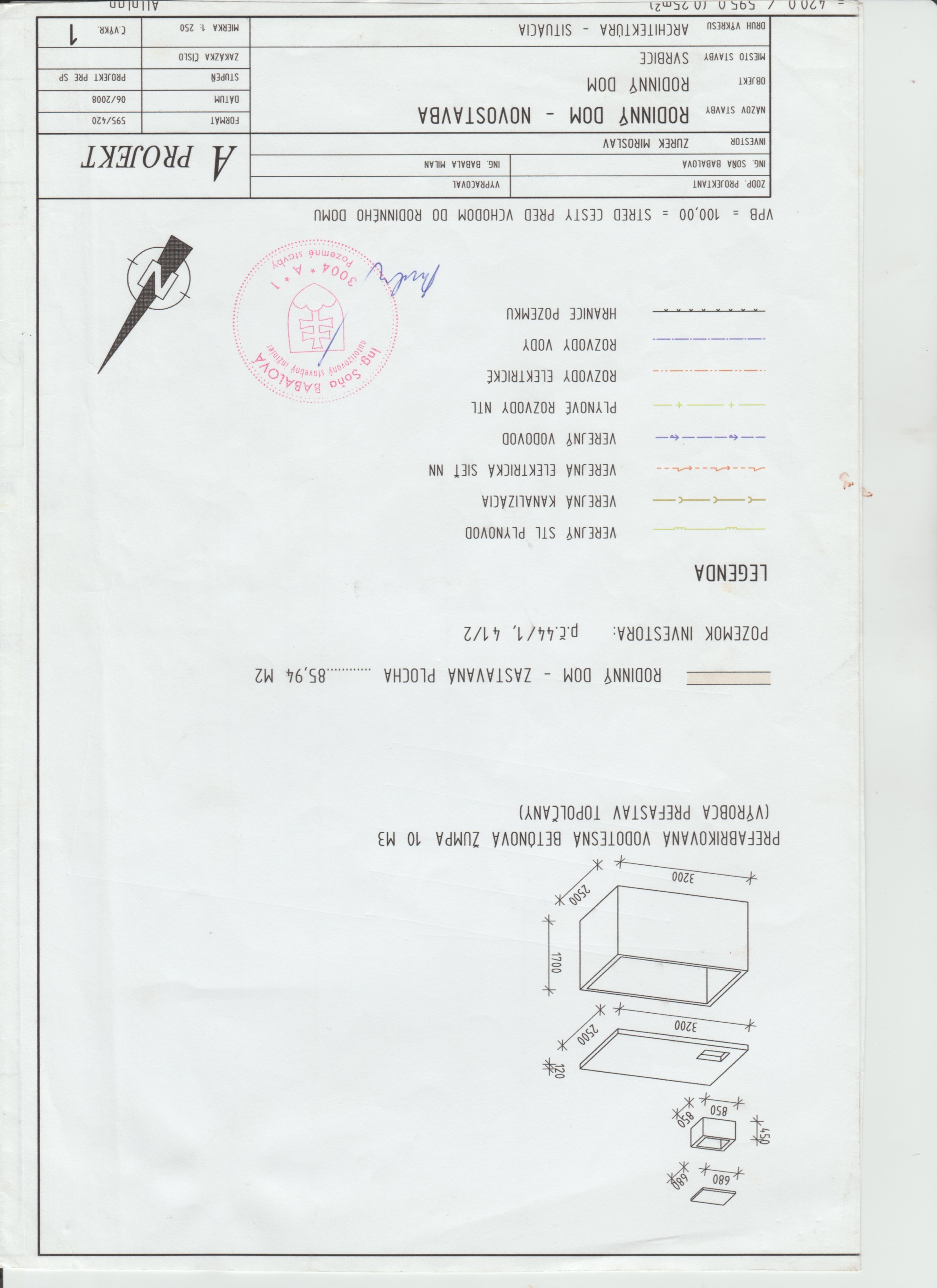 ,011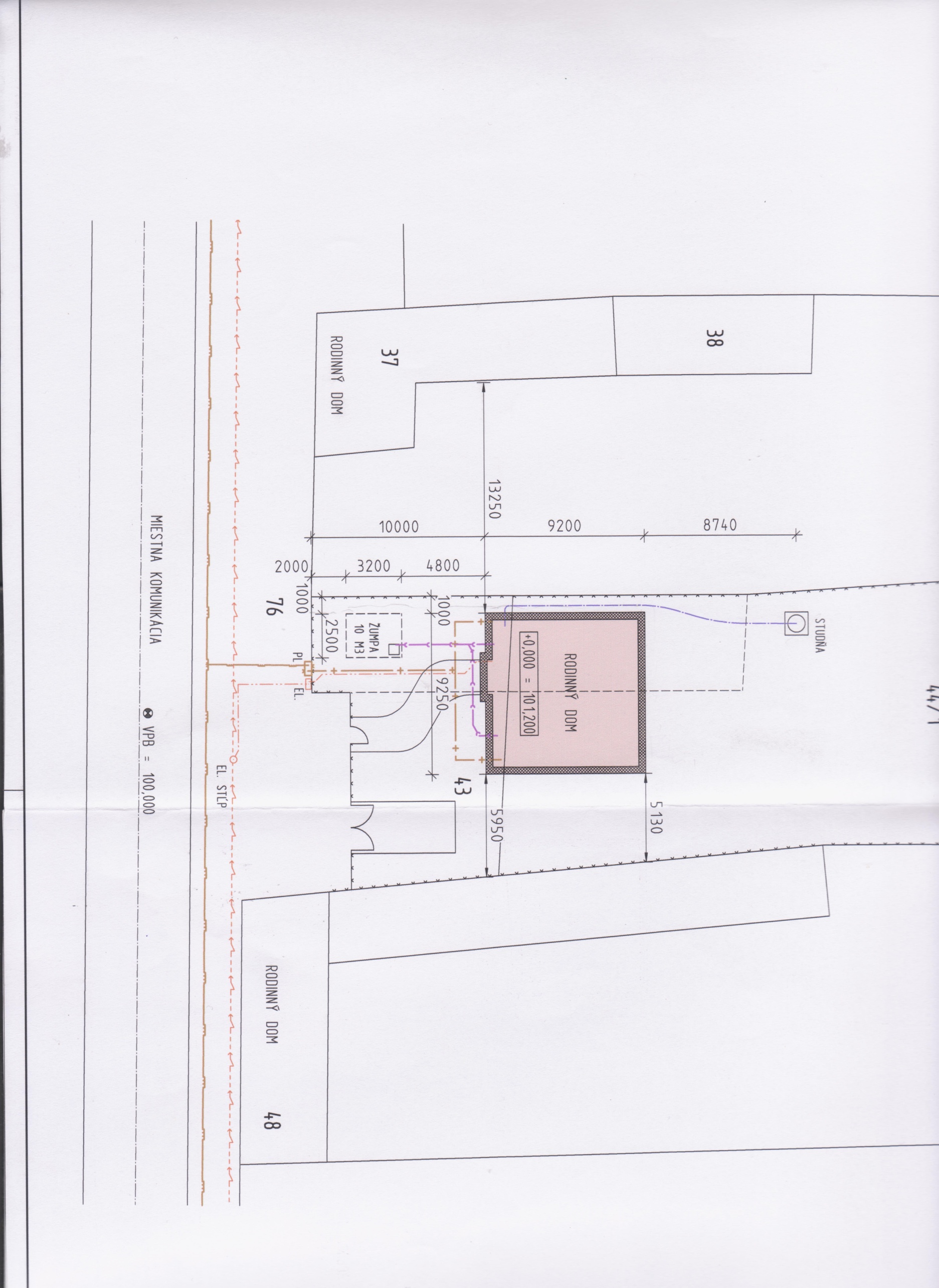 